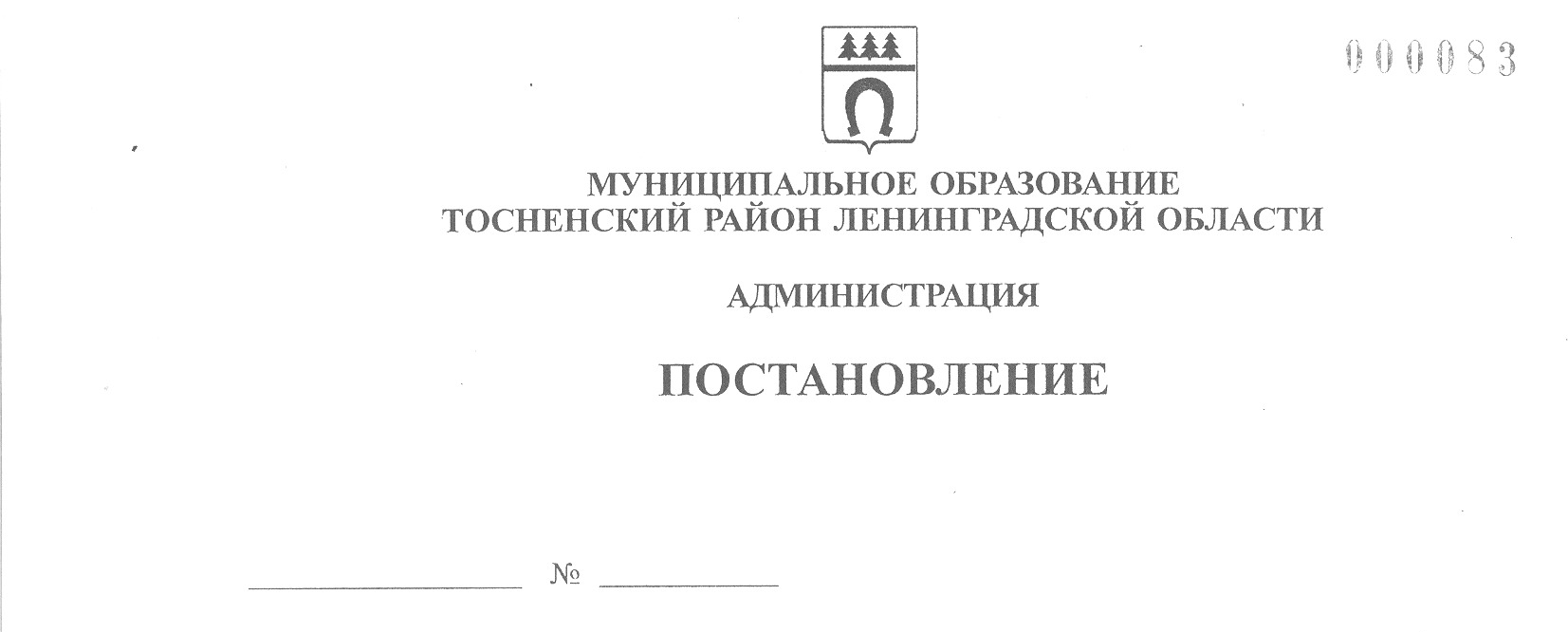 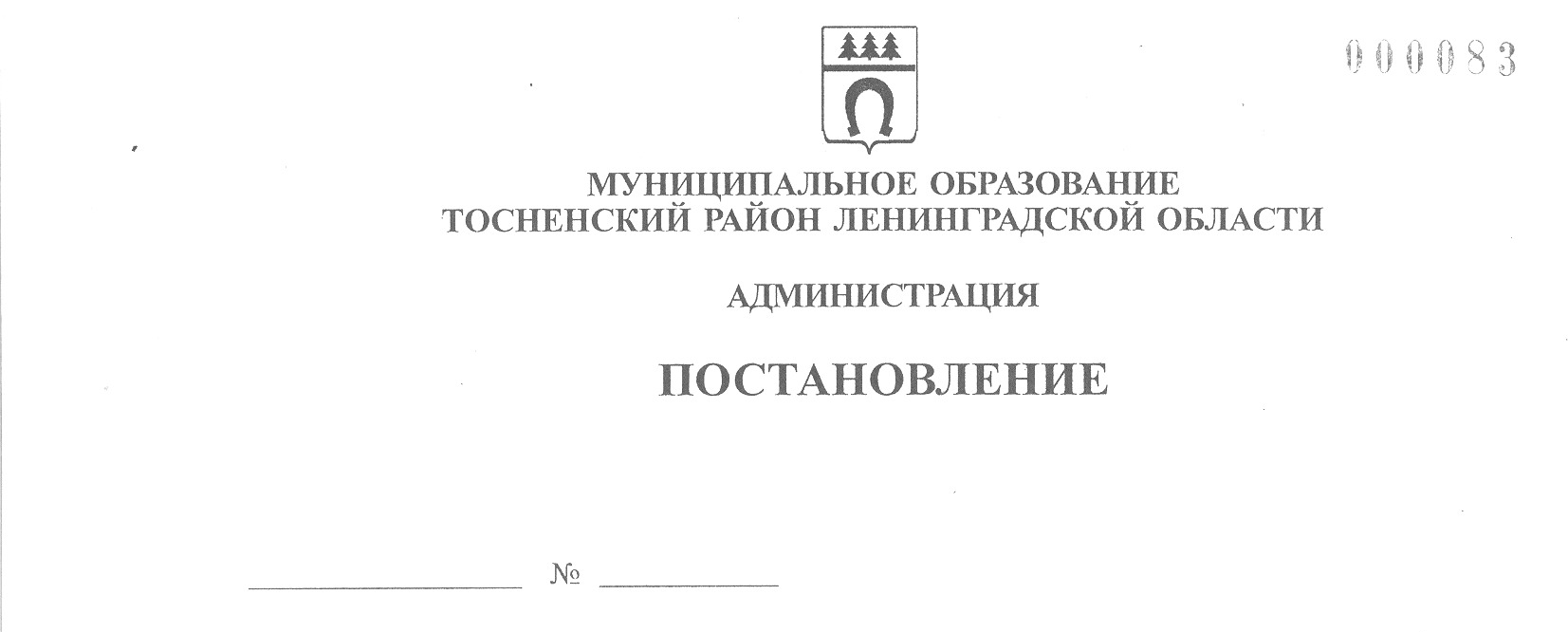      22.12.2022                           4800-паОб обеспечении безопасности и правопорядка в период новогодних и рождественских праздников и при проведении Крещенских купаний в 2023 году на территории муниципального образования Тосненский район Ленинградской области	В целях обеспечения правопорядка и безопасности граждан, недопущения дестабилизации общественно-политической обстановки, предупреждения и пресечения террористических и экстремистских проявлений в период подготовки и проведения новогодних и рождественских праздников на территории Тосненского района Ленинградской области, руководствуясь Федеральными законами от 21.12.1994 № 68-ФЗ «О защите населения и территорий от чрезвычайных ситуаций природного и техногенного характера», от 06.10.2003 № 131-ФЗ «Об общих принципах организации местного самоуправления в Российской Федерации», постановлением Правительства Российской Федерации от 16.09.2020 № 1479 «Об утверждении Правил противопожарного режима в Российской Федерации», исполняя собственные полномочия, а также исполняя полномочия администрации Тосненского городского поселения Тосненского муниципального района Ленинградской области на основании статьи 13 Устава Тосненского городского поселения Тосненского муниципального района Ленинградской области и статьи 25 Устава муниципального образования Тосненский муниципальный район Ленинградской области, администрация муниципального образования Тосненский район Ленинградской областиПОСТАНОВЛЯЕТ:1. Рекомендовать главам администраций городских и сельских поселений Тосненского района Ленинградской области:1.1. Обеспечить перевод органов управления, сил и средств муниципальных образований Тосненского района Ленинградской областной подсистемы РСЧС на усиленный режим работы в период проведения новогодних, рождественских праздников и при проведении Крещенских купаний на территории Тосненского района Ленинградской области.Срок исполнения: до 30.12.2022.1.2. Подготовить и предоставить информацию в правоохранительные органы (отделение г. Кириши УФСБ по г. Санкт-Петербургу и Ленинградской области  (далее – УФСБ), ОМВД России по Тосненскому району ЛО (далее – ОМВД), подразделения МЧС России по Ленинградской области (27 ПСО ФПС ГПС ГУ МЧС России по ЛО (далее – 27 ПСО) и отдел надзорной деятельности и профилактической работы Тосненского района Управления надзорной деятельности Главного управления МЧС России по Ленинградской области (далее – ОНДиПР) об объектах (территориях), на которых запланировано проведение культурно-массовых и спортивных мероприятий, в период новогодних и рождественских праздников, на территории городских и сельских поселений Тосненского района Ленинградской области.Срок исполнения: до 26.12.2022.1.3. Усилить контроль за оперативной обстановкой на территориях поселений Тосненского района Ленинградской области в период проведения новогодних, рождественских праздников и при проведении Крещенских купаний на подведомственных территориях.Срок исполнения: 19.01.2023.1.4. Организовать с сотрудниками ОМВД, 27 ПСО проведение комплексного обследования объектов (территорий), используемых при праздничных, культурно-массовых и спортивных мероприятиях, в период новогодних, рождественских праздников, на предмет соответствия их антитеррористической защищенности.Срок исполнения: до 29.12.2022.1.5. Организовать проведение дополнительных инструктажей руководителей и персонала объектов культуры, расположенных на территориях поселений, по действиям в случае возникновения террористической угрозы и чрезвычайных ситуаций во время культурно-массовых и спортивных мероприятий в период новогодних и рождественских праздников.Срок исполнения: до 29.12.2022.1.6. Принять дополнительные профилактические меры по усилению антитеррористической защищенности зданий администраций городских и сельских поселений Тосненского района Ленинградской области.Срок исполнения: период новогодних и рождественских праздников.1.7. Совместно с представителями Главного управления МЧС России по Ленинградской области организовать рейды по местам проживания многодетных семей, одиноко проживающих пенсионеров и инвалидов, социально неадаптированных граждан по оценке противопожарной защищенности.Срок исполнения: до 24.12.2022.1.8. Усилить контроль за доступом к узловым объектам систем энерго- и теплоснабжения, водоснабжения, критически важным и потенциально опасным объектам, расположенным на территории поселений Тосненского района Ленинградской области, принять меры профилактики и пресечения попыток противоправного вмешательства в работу указанных объектов.Срок исполнения: период новогодних и рождественских праздников.1.9. Совместно с руководителями ресурсоснабжающих организаций, осуществляющих деятельность на территории Тосненского района Ленинградской области, усилить контроль за организацией бесперебойного функционирования объектов жизнеобеспечения в период максимальных энергетических нагрузок с 31.12.2022 по 08.01.2023.Срок исполнения: период новогодних и рождественских праздников.1.10. Проверить готовность сил и средств, привлекаемых для ликвидации и минимизации последствий террористических актов и чрезвычайных происшествий, уточнить порядок их развертывания и схемы оповещения соответствующих должностных лиц.Провести уточнение планов действий по предупреждению и ликвидации чрезвычайных ситуаций.Срок исполнения: период новогодних и рождественских праздников.1.11. При организации культурно-спортивных мероприятий на объектах с массовым пребыванием людей строго руководствоваться Положением о порядке организации и проведения праздничных фейерверков (салютов) на территории Тосненского городского поселения Тосненского района Ленинградской области, утвержденным постановлением администрации муниципального образования Тосненский район Ленинградской области от 07.12.2017 № 3277-па.Срок исполнения: период новогодних и рождественских праздников.1.12. Предусмотреть в администрациях городских и сельских поселений Тосненского района Ленинградской области круглосуточное дежурство ответственных лиц.Организовать оперативное информирование органов безопасности, правоохранительных органов и администрации муниципального образования Тосненский район Ленинградской области (через ЕДДС МКУ «ЦАХО» (тел./факс: 30-999) об изменениях и обострениях оперативной обстановки в местах проведения праздничных мероприятий.О возникающих чрезвычайных ситуациях и происшествиях сообщать незамедлительно.1.13. Обеспечить контроль за оборудованием специальных площадок, предназначенных для запуска пиротехнических изделий, информационными стендами о способах безопасного запуска пиротехнических изделий.Срок исполнения: 30.12.2022.1.14. Направить в отдел правопорядка и безопасности, делам ГО и ЧС администрации муниципального образования Тосненский район Ленинградской области принятые правовые акты о мероприятиях по обеспечению безопасности населения на водоемах муниципального образования в период проведения Крещенских купаний.Срок исполнения: до 11.01.2023.1.15. Обеспечить соблюдение режима работы купелей (иорданей) в период проведения Крещенских купаний. По окончании проведения купаний ответственным за обеспечение безопасности мероприятий лицам организовать разбор конструкции в местах проведения купаний, закрыть проруби щитами, выставить предупреждающие (запрещающие) знаки.Срок исполнения: 19.01.2023.1.16. При отмене Крещенских купаний на заявленной купели (иордани), изменении режима работы купели незамедлительно информировать администрацию муниципального образования Тосненский район Ленинградской области, Комитет правопорядка и безопасности Ленинградской области и Главное управление МЧС России по Ленинградской области через территориальное подразделение Центра ГИМС Главного управления.Срок исполнения: 19.01.2023.2. Комитету образования администрации муниципального образования Тосненский район Ленинградской области и отделу по культуре и туризму администрации муниципального образования Тосненский район Ленинградской области:2.1. Организовать контроль знаний обучающихся по изучению требований пожарной безопасности, в том числе по умению пользоваться средствами индивидуальной защиты органов дыхания и зрения человека от опасных факторов пожара и первичными средствами пожаротушения по результатам занятий, проводимых в соответствии с пунктом 92 Правил противопожарного режима в Российской Федерации, утверждённых постановлением Правительства Российской Федерации от 16.09.2020 № 1479.Срок исполнения: до 28.12.2022.2.2. Направить информацию в правоохранительные органы (УФСБ, ОМВД) и подразделения МЧС (27 ПСО и ОНДиПР) об объектах (территориях), в которых запланировано проведение культурно-массовых мероприятий в период Новогодних и Рождественских праздников на территории Тосненского городского поселения Тосненского района Ленинградской области.Срок исполнения: до 24.12.2022.2.3. Не допускать к проведению мероприятий с массовым пребыванием людей учреждения, имеющие нарушения требований пожарной безопасности.Срок исполнения: постоянно.2.4. Обеспечить осмотр помещений перед началом мероприятия и дежурство ответственных лиц на период проведения новогодних и рождественских праздников.2.5. Обеспечить помещения, предназначенные для проведения праздничных мероприятий, дополнительными комплектами первичных средств пожаротушения.2.6. Организовать проведение дополнительных инструктажей руководителей и персонала объектов культуры на территории Тосненского городского поселения Тосненского района Ленинградской области по действиям в случае возникновения террористической угрозы и чрезвычайных ситуаций во время культурно-массовых и спортивных мероприятий, в период новогодних и рождественских праздников.Срок исполнения: до 28.12.2022.3. Комитету по жилищно-коммунальному хозяйству и благоустройству администрации муниципального образования Тосненский район Ленинградской области во взаимодействии с администрациями городских и сельских поселений усилить контроль за объектами жилищно-коммунального хозяйства Ленинградской области в период новогодних и рождественских праздников.Срок исполнения: период новогодних и рождественских праздников.4. Пресс-службе комитета по организационной работе, местному самоуправлению, межнациональным и межконфессиональным отношениям администрации муниципального образования Тосненский район Ленинградской области через средства массовой информации (периодическая печать, телевидение, радио, Интернет) довести до жителей Тосненского муниципального района информацию о правилах соблюдения личной безопасности во время проведения культурно-массовых и спортивных мероприятий в период новогодних и рождественских праздников.5. Директору МКУ «ЦАХО» через ЕДДС:5.1. Обеспечить контроль за функционированием системы аппаратно-программного комплекса автоматической информационной системы «Безопасный город» в г. Тосно на объектах городской инфраструктуры и в местах массового нахождения людей, вблизи учреждений образования. Проверить эффективность взаимодействия операторов видеосистем с дежурной частью ОМВД.5.2. Откорректировать схему оповещения должностных лиц органов местного самоуправления, правоохранительных органов (УФСБ, ОМВД, следственный комитет, прокуратура), спасательных служб (27 ПСО, 111 ПЧ ОГПС Кировского района ГБУ ЛО «Леноблпожспас» (далее – 111ПЧ ОГПС), поисково-спасательный отряд г. Тосно ГКУ «Управление по обеспечению мероприятий ГЗ ЛО» (далее – ПСО г. Тосно), здравоохранения (ГБУЗ ЛО «Тосненская КМБ» (далее – ТКМБ), членов антитеррористической комиссии.5.3. Проверить эффективность взаимодействия диспетчеров ЕДДС с УФСБ, ОМВД, 27 ПСО, 111 ПЧ ОГПС, ПСО г. Тосно, ТКМБ.5.4. Принять меры по повышению общей бдительности сотрудников диспетчерской службы.6. Рекомендовать правоохранительным органам и спасательным службам Тосненского муниципального района:6.1. УФСБ и ОМВД продолжить проведение оперативно-поисковых и профилактических мероприятий по обеспечению безопасности и антитеррористической защищенности объектов (территорий) в период подготовки и проведения новогодних и рождественских праздников.6.2. 27 ПСО, 111 ПЧ ОГПС, ПСО г. Тосно принять дополнительные меры по обеспечению пожарной безопасности на объектах (территориях) в период подготовки и проведения новогодних и рождественских праздников.7. Отчет о выполнении запланированных мероприятий в период новогодних и рождественских праздников предоставить в отдел правопорядка и безопасности, делам ГО и ЧС администрации муниципального образования Тосненский район Ленинградской области до 26 декабря 2022 года для доклада главе администрации муниципального образования Тосненский район Ленинградской области.8. Отделу правопорядка и безопасности, делам ГО и ЧС администрации муниципального образования Тосненский район Ленинградской области направить в пресс-службу комитета по организационной работе, местному самоуправлению, межнациональным и межконфессиональным отношениям администрации муниципального образования Тосненский район Ленинградской области настоящее постановление для обнародования в порядке, установленном Уставом муниципального образования Тосненский муниципальный район Ленинградской области.9. Пресс-службе комитета по организационной работе, местному самоуправлению, межнациональным и межконфессиональным отношениям администрации муниципального образования Тосненский район Ленинградской области обнародовать настоящее постановление в порядке, установленном Уставом муниципального образования Тосненский муниципальный район Ленинградской области.10. Контроль за исполнением постановления возложить на заместителя главы администрации муниципального образования Тосненский район Ленинградской области по безопасности Цая И.А.11. Настоящее постановление вступает в силу со дня его принятия.Глава администрации                                                                А.Г. КлементьевСюткин Александр Васильевич, 8(81361)2160440 гв